持ち物例）　2018.1.30　　　　　　　　　　　　　　　　　作成　（コピー自由）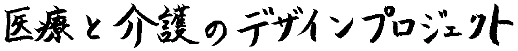 フリガナ　　　　　　　　　　　　　　　　   生年月日　大・昭・平 　　年 　　月 　　日　　氏名　　　　　　　　　　　　　　　　　　   年齢　　　　歳　　   性別　男 ・ 女住所  久慈市                               携帯　　　　　　　電話　①　　　　　　　　　　　　　　　　　　　　　　 　　　　　　　　　　　②これまでにかかったことのある病気についてこれまでにかかったことのある病気について緊急時連絡先（本人以外）氏名　　　　　　　本人との関係　　電話かかりつけ医アレルギー（疑い含む）要支援1・2　要介護1・2・3・4・5かかりつけ医アレルギー（疑い含む）ケアマネジャー氏名いつからどのような症状がありますか？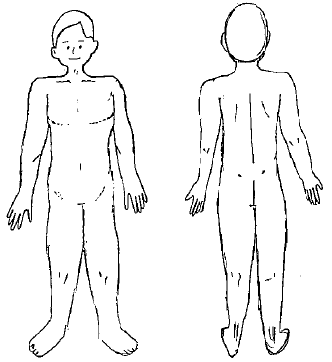 いつからどのような症状がありますか？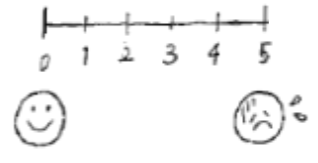 自分が気になること例）・重い病気ではないか心配・いつから学校に行けるか・耳が遠いので大きな声で話　してほしい・たくさんの薬を飲むのが大変・妊娠、出産に影響はないか・注射がこわい・緊張しやすい・家でみてくれる人がいない・費用が気になる・トイレに行けない・食事ができない・物忘れが多い医師や看護師に伝えたいこと例）・重い病気ではないか心配・いつから学校に行けるか・耳が遠いので大きな声で話　してほしい・たくさんの薬を飲むのが大変・妊娠、出産に影響はないか・注射がこわい・緊張しやすい・家でみてくれる人がいない・費用が気になる・トイレに行けない・食事ができない・物忘れが多い生活で困っていること例）・重い病気ではないか心配・いつから学校に行けるか・耳が遠いので大きな声で話　してほしい・たくさんの薬を飲むのが大変・妊娠、出産に影響はないか・注射がこわい・緊張しやすい・家でみてくれる人がいない・費用が気になる・トイレに行けない・食事ができない・物忘れが多いおうちの人から例）・重い病気ではないか心配・いつから学校に行けるか・耳が遠いので大きな声で話　してほしい・たくさんの薬を飲むのが大変・妊娠、出産に影響はないか・注射がこわい・緊張しやすい・家でみてくれる人がいない・費用が気になる・トイレに行けない・食事ができない・物忘れが多い最後に一言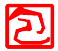 最後に一言最後に一言最後に一言